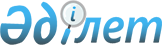 О внесении изменений в решение Сарыагашского районного маслихата от 14 декабря 2011 года № 53-394-IV "О районном бюджете на 2012-2014 годы"
					
			Утративший силу
			
			
		
					Решение маслихата Сарыагашского района Южно-Казахстанской области от 11 января 2012 года N 54-414-IV. Зарегистрировано Управлением юстиции Сарыагашского района Южно-Казахстанской области 18 января 2012 года N 14-11-182. Утратило силу в связи с истечением срока применения - (письмо Сарыагашского районного маслихата Южно-Казахстанской области от 05 февраля 2013 года № 21)      Сноска. Утратило силу в связи с истечением срока применения - (письмо Сарыагашского районного маслихата Южно-Казахстанской области от 05.02.2013 № 21).

      В соответствии с пунктом 5 статьи 109 Бюджетного кодекса Республики Казахстан от 4 декабря 2008 года, подпунктом 1) пункта 1 статьи 6 Закона Республики Казахстан от 23 января 2001 года «О местном государственном управлении и самоуправлении в Республике Казахстан» и решением Южно-Казахстанского областного маслихата от 27 декабря 2011 года № 48/469-IV «О внесении изменений и дополнений в решение Южно-Казахстанского областного маслихата от 7 декабря 2011 года № 47/450-IV «Об областном бюджете на 2012-2014 годы», зарегистрированного в Реестре государственной регистрации нормативных правовых актов за № 2067, Сарыагашский районный маслихат РЕШИЛ:



      1. Внести в решение Сарыагашского районного маслихата от 14 декабря 2011 года № 53-394-IV «О районном бюджете на 2012-2014 годы» (зарегистрировано в Реестре государственной регистрации нормативных правовых актов за № 14-11-179) следующие изменения:



      пункт 1 изложить в новой редакции:

      «1. Утвердить районный бюджет Сарыагашского района на 2012-2014 годы согласно приложениям 1, 2 и 3 соответственно, в том числе на 2012 год в следующих объемах:

      1) доходы – 18 421 248 тысяч тенге, в том числе по:

      налоговым поступлениям – 1 986 025 тысяч тенге;

      неналоговым поступлениям – 11 347 тысяч тенге;

      поступлениям от продажи основного капитала – 15 000 тысяч тенге;

      поступлениям трансфертов – 16 408 876 тысяч тенге;

      2) затраты – 18 421 248 тысяч тенге;

      3) чистое бюджетное кредитование – 17 636 тысяч тенге:

      бюджетные кредиты – 19 416 тысяч тенге;

      погашение бюджетных кредитов – 1 780 тысяч тенге;

      4) сальдо по операциям с финансовыми активами – 0 тысяч тенге;

      приобретение финансовых активов – 0 тысяч тенге;

      5) дефицит (профицит) бюджета – - 17 636 тысяч тенге;

      6) финансирование дефицита (использование профицита) бюджета – 17 636 тысяч тенге, в том числе:

      поступление займов – 19 416 тысяч тенге;

      погашение займов – 1 780 тысяч тенге;

      используемые остатки бюджетных средств – 0 тысяч тенге.».



      Приложения 1, 6 к указанному решению изложить в новой редакции согласно приложениям 1, 2 к настоящему решению.



      2. Настоящее решение вводится в действие с 1 января 2012 года.      Председатель сессии районного маслихата    Е.Исахов      Секретарь районного маслихата              Б.Каипов

      Приложение 1 к решению

      Сарыагашского районного маслихата

      от "11" января 2012 года № 54-414-IV      Приложение 1 к решению

      Сарыагашского районного маслихата

      от 14 декабря 2011 года № 53-394-ІV             Районный бюджет на 2012 год

      Приложение 2 к решению

      Сарыагашского районного маслихата

      от "11" января 2012 года № 54-414-IV      Приложение 6 к решению

      Сарыагашского районного маслихата

      от 14 декабря 2011 года № 53-394-ІV       Перечень бюджетных программ каждого города, поселка, аульного (сельского) округа финансируемого из бюджета района на 2012 год
					© 2012. РГП на ПХВ «Институт законодательства и правовой информации Республики Казахстан» Министерства юстиции Республики Казахстан
				КатегорияКатегорияКатегорияКатегориясумма, тысяч тенгеКлассКлассКласссумма, тысяч тенгеПодклассПодкласссумма, тысяч тенгеНаименованиеI. ДОХОДЫ184212481НАЛОГОВЫЕ ПОСТУПЛЕНИЯ198602511Подоходный налог528131112Индивидуальный подоходный налог52813113Социальный налог439235131Социальный налог43923514Hалоги на собственность890898141Hалоги на имущество683494143Земельный налог41351144Hалог на транспортные средства161436145Единый земельный налог461715Внутренние налоги на товары, работы и услуги105904152Акцизы68829153Поступления за использование природных и других ресурсов9829154Сборы за ведение предпринимательской и профессиональной деятельности23352155Налог на игорный бизнес389418Обязательные платежи, взимаемые за совершение юридически значимых действий и (или) выдачу документов уполномоченными на то государственными органами или должностными лицами21857181Государственная пошлина218572Неналоговые поступления1134721Доходы от государственной собственности2351215Доходы от аренды имущества, находящегося в государственной собственности235126Прочие неналоговые поступления8996261Прочие неналоговые поступления89963Поступления от продажи основного капитала1500033Продажа земли и нематериальных активов15000331Продажа земли150004Поступления трансфертов 1640887642Трансферты из вышестоящих органов государственного управления16408876422Трансферты из областного бюджета16408876Функциональная группаФункциональная группаФункциональная группаФункциональная группаФункциональная группасумма, тысяч тенгеФункциональная подгруппаФункциональная подгруппаФункциональная подгруппаФункциональная подгруппасумма, тысяч тенгеАдминистратор бюджетных программАдминистратор бюджетных программАдминистратор бюджетных программсумма, тысяч тенгеПрограммаПрограммасумма, тысяч тенгеНаименование II. ЗАТРАТЫ184212481Государственные услуги общего характера440459101Представительные, исполнительные и другие органы, выполняющие общие функции государственного управления406251112Аппарат маслихата района (города областного значения)14093101112001Услуги по обеспечению деятельности маслихата района (города областного значения)14093122Аппарат акима района (города областного значения)68978101122001Услуги по обеспечению деятельности акима района (города областного значения)60583002Создание информационных систем4995003Капитальные расходы государственных органов3400123Аппарат акима района в городе, города районного значения, поселка, аула (села), аульного (сельского) округа323180101123001Услуги по обеспечению деятельности акима района в городе, города районного значения, поселка, аула (села), аульного (сельского) округа283630022Капитальные расходы государственных органов3955012Финансовая деятельность8408459Отдел экономики и финансов района (города областного значения)8408011Учет, хранение, оценка и реализация имущества, поступившего в коммунальную собственность84089Прочие государственные услуги общего характера25800459Отдел экономики и финансов района (города областного значения)25800459001Услуги по реализации государственной политики в области формирования и развития экономической политики, государственного планирования, исполнения бюджета и управления коммунальной собственностью района (города областного значения)258002Оборона25839201Военные нужды8786122Аппарат акима района (города областного значения)8786122005Мероприятия в рамках исполнения всеобщей воинской обязанности878602Организация работы по чрезвычайным ситуациям17053122Аппарат акима района (города областного значения)17053202122006Предупреждение и ликвидация чрезвычайных ситуаций масштаба района (города областного значения)170533Общественный порядок, безопасность, правовая, судебная, уголовно-исполнительная деятельность3880301Правоохранительная деятельность3880458Отдел жилищно-коммунального хозяйства, пассажирского транспорта и автомобильных дорог района (города областного значения)3880301458021Обеспечение безопасности дорожного движения в населенных пунктах38804Образование12534479401Дошкольное воспитание и обучение1040875123Аппарат акима района в городе, города районного значения, поселка, аула (села), аульного (сельского) округа635862123004Поддержка организаций дошкольного воспитания и обучения635862464Отдел образования района (города областного значения)405013402464009Обеспечение деятельности организаций дошкольного воспитания и обучения177117402464021Увеличение размера доплаты за квалификационную категорию учителям школ и воспитателям дошкольных организаций образования227896402Начальное, основное среднее и общее среднее образование9681684123Аппарат акима района в городе, города районного значения, поселка, аула (села), аульного (сельского) округа21714Функциональная группаФункциональная группаФункциональная группаФункциональная группаФункциональная группасумма, тысяч тенгеФункциональная подгруппаФункциональная подгруппаФункциональная подгруппаФункциональная подгруппасумма, тысяч тенгеАдминистратор бюджетных программАдминистратор бюджетных программАдминистратор бюджетных программсумма, тысяч тенгеПрограммаПрограммасумма, тысяч тенгеНаименование 123005Организация бесплатного подвоза учащихся до школы и обратно в аульной (сельской) местности21714464Отдел образования района (города областного значения)9659970402464003Общеобразовательное обучение9561374402464006Дополнительное образование для детей98596409Прочие услуги в области образования1811920464Отдел образования района (города областного значения)242479409464001Услуги по реализации государственной политики на местном уровне в области образования 12370005Приобретение и доставка учебников, учебно-методических комплексов для государственных учреждений образования района (города областного значения)127553015Ежемесячные выплаты денежных средств опекунам (попечителям) на содержание ребенка сироты (детей-сирот), и ребенка (детей), оставшегося без попечения родителей46292020Обеспечение оборудованием, программным обеспечением детей-инвалидов, обучающихся на дому56264467Отдел строительства района (города областного значения)1569441037Строительство и реконструкция объектов образования15694416Социальная помощь и социальное обеспечение1149177602Социальная помощь1102392451Отдел занятости и социальных программ района (города областного значения)1102392602451002Программа занятости152946602451004Оказание социальной помощи на приобретение топлива специалистам здравоохранения, образования, социального обеспечения, культуры и спорта в сельской местности в соответствии с законодательством Республики Казахстан30973602451005Государственная адресная социальная помощь52723602451006Жилищная помощь11390602451007Социальная помощь отдельным категориям нуждающихся граждан по решениям местных представительных органов26015602451010Материальное обеспечение детей-инвалидов, воспитывающихся и обучающихся на дому3262602451014Оказание социальной помощи нуждающимся гражданам на дому65133602451016Государственные пособия на детей до 18 лет684500602451017Обеспечение нуждающихся инвалидов обязательными гигиеническими средствами и предоставление услуг специалистами жестового языка, индивидуальными помощниками в соответствии с индивидуальной программой реабилитации инвалида23088062451023Обеспечение деятельности центров занятости52362609Прочие услуги в области социальной помощи и социального обеспечения46785451Отдел занятости и социальных программ района (города областного значения)46785609451001Услуги по реализации государственной политики на местном уровне в области обеспечения занятости и реализации социальных программ для населения39705609451011Оплата услуг по зачислению, выплате и доставке пособий и других социальных выплат70807Жилищно-коммунальное хозяйство2339232702Коммунальное хозяйство2071273458Отдел жилищно-коммунального хозяйства, пассажирского транспорта и автомобильных дорог района (города областного значения)139308012Функционирование системы водоснабжения и водоотведения139308467Отдел строительства района (города областного значения)1931965Функциональная группаФункциональная группаФункциональная группаФункциональная группаФункциональная группасумма, тысяч тенгеФункциональная подгруппаФункциональная подгруппаФункциональная подгруппаФункциональная подгруппасумма, тысяч тенгеАдминистратор бюджетных программАдминистратор бюджетных программАдминистратор бюджетных программсумма, тысяч тенгеПрограммаПрограммасумма, тысяч тенгеНаименование 005Развитие коммунального хозяйства4250702467006Развитие системы водоснабжения1927715703Благоустройство населенных пунктов267959123Аппарат акима района в городе, города районного значения, поселка, аула (села), аульного (сельского) округа231796123008Освещение улиц населенных пунктов32241123009Обеспечение санитарии населенных пунктов41256123011Благоустройство и озеленение населенных пунктов1582993458Отдел жилищно-коммунального хозяйства, пассажирского транспорта и автомобильных дорог района (города областного значения)36163018Благоустройство и озеленение населенных пунктов361638Культура, спорт, туризм и информационное пространство506563801Деятельность в области культуры156705455Отдел культуры и развития языков района (города областного значения)156705455003Поддержка культурно-досуговой работы156705802Спорт183093465Отдел физической культуры и спорта района (города областного значения)119993465005Развитие массового спорта и национальных видов спорта 114962465006Проведение спортивных соревнований на районном (города областного значения) уровне2446465007Подготовка и участие членов сборных команд района (города областного значения) по различным видам спорта на областных спортивных соревнованиях2585467Отдел строительства района (города областного значения)63100467008Развитие объектов спорта и туризма63100803Информационное пространство137420455Отдел культуры и развития языков района (города областного значения)112720803455006Функционирование районных (городских) библиотек111820007Развитие государственного языка и других языков народа Казахстана900456Отдел внутренней политики района (города областного значения)24700456002Услуги по проведению государственной информационной политики через газеты и журналы 14200456005Услуги по проведению государственной информационной политики через телерадиовещание10500809Прочие услуги по организации культуры, спорта, туризма и информационного пространства29345455Отдел культуры и развития языков района (города областного значения)5975809455001Услуги по реализации государственной политики на местном уровне в области развития языков и культуры5975456Отдел внутренней политики района (города областного значения)17103809456001Услуги по реализации государственной политики на местном уровне в области информации, укрепления государственности и формирования социального оптимизма граждан8476809456003Реализация региональных программ в сфере молодежной политики8627465Отдел физической культуры и спорта района (города областного значения)6267809465001Услуги по реализации государственной политики на местном уровне в сфере физической культуры и спорта62679Топливно-энергетический комплекс и недропользование274994909Прочие услуги в области топливно-энергетического комплекса и недропользования274994467Отдел строительства района (города областного значения)274994909467009Развитие теплоэнергетической системы274994Функциональная группаФункциональная группаФункциональная группаФункциональная группаФункциональная группасумма, тысяч тенгеФункциональная подгруппаФункциональная подгруппаФункциональная подгруппаФункциональная подгруппасумма, тысяч тенгеАдминистратор бюджетных программАдминистратор бюджетных программАдминистратор бюджетных программсумма, тысяч тенгеПрограммаПрограммасумма, тысяч тенгеНаименование 10Сельское, водное, лесное, рыбное хозяйство, особо охраняемые природные территории, охрана окружающей среды и животного мира, земельные отношения2855801001Сельское хозяйство58738462Отдел сельского хозяйства района (города областного значения)15000001Услуги по реализации государственной политики на местном уровне в сфере сельского хозяйства10609099Реализация мер социальной поддержки специалистов социальной сферы сельских населенных пунктов за счет целевых трансфертов из республиканского бюджета 4391473Отдел ветеринарии района (города областного значения)43738001Услуги по реализации государственной политики на местном уровне в сфере ветеринарии9023005Обеспечение функционирования скотомогильников (биотермических ям) 12041001462006Организация санитарного убоя больных животных4201001462007Организация отлова и уничтожения бродячих собак и кошек4446009Проведение ветеринарных мероприятий по энзоотическим болезням животных286451006Земельные отношения22446463Отдел земельных отношений района (города областного значения)224461006463001Услуги по реализации государственной политики в области регулирования земельных отношений на территории района (города областного значения)9040002Работы по переводу сельскохозяйственных угодий из одного вида в другой2000004Организация работ по зонированию земель2406006Землеустройство, проводимое при установлении границ городов районного значения, районов в городе, поселков аулов (сел), аульных (сельских) округов900009Прочие услуги в области сельского, водного, лесного, рыбного хозяйства, охраны окружающей среды и земельных отношений204396473Отдел ветеринарии района (города областного значения)204396473011Проведение противоэпизоотических мероприятий20439611Промышленность, архитектурная, градостроительная и строительная деятельность1415041102Архитектурная, градостроительная и строительная деятельность141504467Отдел строительства района (города областного значения)140961102467001Услуги по реализации государственной политики на местном уровне в области строительства14096468Отдел архитектуры и градостроительства района (города областного значения)1274081102468001Услуги по реализации государственной политики в области архитектуры и градостроительства на местном уровне 6581003Разработка схем градостроительного развития территории района и генеральных планов населенных пунктов12082712Транспорт и коммуникации6174141201Автомобильный транспорт617414458Отдел жилищно-коммунального хозяйства, пассажирского транспорта и автомобильных дорог района (города областного значения)6174141201458023Обеспечение функционирования автомобильных дорог61741413Прочие963741303Поддержка предпринимательской деятельности и защита конкуренции7545469Отдел предпринимательства района (города областного значения)75451303469001Услуги по реализации государственной политики на местном уровне в области развития предпринимательства и промышленности 75451309Прочие88829Функциональная группаФункциональная группаФункциональная группаФункциональная группаФункциональная группасумма, тысяч тенгеФункциональная подгруппаФункциональная подгруппаФункциональная подгруппаФункциональная подгруппасумма, тысяч тенгеАдминистратор бюджетных программАдминистратор бюджетных программАдминистратор бюджетных программсумма, тысяч тенгеПрограмма Программа сумма, тысяч тенгеНаименование458Отдел жилищно-коммунального хозяйства, пассажирского транспорта и автомобильных дорог района (города областного значения)488291309458001Услуги по реализации государственной политики на местном уровне в области жилищно-коммунального хозяйства, пассажирского транспорта и автомобильных дорог 13399013Капитальные расходы государственных органов1750040Реализация мероприятий для решения вопросов обустройства аульных (сельских) округов в реализацию мер по содействию экономическому развитию регионов в рамках Программы «Развитие регионов» за счет целевых трансфертов из республиканского бюджета33680139459Отдел экономики и финансов района (города областного значения)40000139459012Резерв местного исполнительного органа района (города областного значения) 4000015Трансферты57531501Трансферты5753151459Отдел экономики и финансов района (города областного значения)5753151459024Целевые текущие трансферты в вышестоящие бюджеты в связи с передачей функций государственных органов из нижестоящего уровня государственного управления в вышестоящий5753III. ЧИСТОЕ БЮДЖЕТНОЕ КРЕДИТОВАНИЕ17 636БЮДЖЕТНЫЕ КРЕДИТЫ19 41610Сельское, водное, лесное, рыбное хозяйство, особо охраняемые природные территории, охрана окружающей среды и животного мира, земельные отношения19416101Сельское хозяйство19416462Отдел сельского хозяйства района (города областного значения)19416453008Бюджетные кредиты для реализации мер социальной поддержки специалистов социальной сферы сельских населенных пунктов19416ПОГАШЕНИЕ БЮДЖЕТНЫХ КРЕДИТОВ1 7805Погашение бюджетных кредитов1 78001Погашение бюджетных кредитов1 7801Погашение бюджетных кредитов, выданных из государственного бюджета1 78013Погашение бюджетных кредитов, выданных из областного бюджета местным исполнительным органам районов (городов областного значения)1 780IV. САЛЬДО ПО ОПЕРАЦИЯМ С ФИНАНСОВЫМИ АКТИВАМИ0V. ДЕФИЦИТ (ПРОФИЦИТ) БЮДЖЕТА-17 636VI. ФИНАНСИРОВАНИЕ ДЕФИЦИТА (ИСПОЛЬЗОВАНИЕ ПРОФИЦИТА) БЮДЖЕТА17 636КатегорияКатегорияКатегорияКатегорияКатегориясумма, тысяч тенгеКлассКлассКлассКласссумма, тысяч тенгеПодклассПодклассПодкласссумма, тысяч тенгеСпецификаСпецификасумма, тысяч тенгеНаименование Поступление займов19 4167Поступление займов19 41601Внутренние государственные займы19 4162Договоры займа19 416003Займы, получаемые местным исполнительным органом района (города областного значения)19 41616Погашение займов17801Погашение займов1780459Отдел экономики и финансов района (города областного значения)17805Погашение долга местного исполнительного органа перед вышестоящим бюджетом1780Функциональная группаФункциональная группаФункциональная группаФункциональная группаФункциональная группасумма, тысяч тенгеФункциональная подгруппаФункциональная подгруппаФункциональная подгруппаФункциональная подгруппасумма, тысяч тенгеАдминистратор бюджетных программАдминистратор бюджетных программАдминистратор бюджетных программсумма, тысяч тенгеПрограммаПрограммасумма, тысяч тенгеНаименованиеАппарат акима Жемистинского сельского округа353721Государственные услуги общего характера84981Представительные, исполнительные и другие органы, выполняющие общие функции государственного управления8498123Аппарат акима района в городе, города районного значения, поселка, аула (села), аульного (сельского) округа8498001Услуги по обеспечению деятельности акима района в городе, города районного значения, поселка, аула (села), аульного (сельского) округа84984Образование259041Дошкольное воспитание и обучение25904123Аппарат акима района в городе, города районного значения, поселка, аула (села), аульного (сельского) округа25904004Поддержка организаций дошкольного воспитания и обучения259047Жилищно-коммунальное хозяйство9703Благоустройство населенных пунктов970123Аппарат акима района в городе, города районного значения, поселка, аула (села), аульного (сельского) округа970008Освещение улиц населенных пунктов420009Обеспечение санитарии населенных пунктов150011Благоустройство и озеленение населенных пунктов400Аппарат акима Кызылжарского сельского округа101111Государственные услуги общего характера87611Представительные, исполнительные и другие органы, выполняющие общие функции государственного управления8761123Аппарат акима района в городе, города районного значения, поселка, аула (села), аульного (сельского) округа8761001Услуги по обеспечению деятельности акима района в городе, города районного значения, поселка, аула (села), аульного (сельского) округа87617Жилищно-коммунальное хозяйство13503Благоустройство населенных пунктов1350123Аппарат акима района в городе, города районного значения, поселка, аула (села), аульного (сельского) округа1350008Освещение улиц населенных пунктов550009Обеспечение санитарии населенных пунктов200011Благоустройство и озеленение населенных пунктов600Аппарат акима Дарбазинского сельского округа125651Государственные услуги общего характера10305Функциональная группаФункциональная группаФункциональная группаФункциональная группаФункциональная группасумма, тысяч тенгеФункциональная подгруппаФункциональная подгруппаФункциональная подгруппаФункциональная подгруппасумма, тысяч тенгеАдминистратор бюджетных программАдминистратор бюджетных программАдминистратор бюджетных программсумма, тысяч тенгеПрограммаПрограммасумма, тысяч тенгеНаименование1Представительные, исполнительные и другие органы, выполняющие общие функции государственного управления10305123Аппарат акима района в городе, города районного значения, поселка, аула (села), аульного (сельского) округа10305001Услуги по обеспечению деятельности акима района в городе, города районного значения, поселка, аула (села), аульного (сельского) округа103054Образование6102Начальное, основное среднее и общее среднее образование610123Аппарат акима района в городе, города районного значения, поселка, аула (села), аульного (сельского) округа610005Организация бесплатного подвоза учащихся до школы и обратно в аульной (сельской) местности6107Жилищно-коммунальное хозяйство16503Благоустройство населенных пунктов1650123Аппарат акима района в городе, города районного значения, поселка, аула (села), аульного (сельского) округа1650008Освещение улиц населенных пунктов450009Обеспечение санитарии населенных пунктов200011Благоустройство и озеленение населенных пунктов1000Аппарат акима Жибекжолинского сельского округа151251Государственные услуги общего характера120571Представительные, исполнительные и другие органы, выполняющие общие функции государственного управления12057123Аппарат акима района в городе, города районного значения, поселка, аула (села), аульного (сельского) округа12057001Услуги по обеспечению деятельности акима района в городе, города районного значения, поселка, аула (села), аульного (сельского) округа120574Образование3682Начальное, основное среднее и общее среднее образование368123Аппарат акима района в городе, города районного значения, поселка, аула (села), аульного (сельского) округа368005Организация бесплатного подвоза учащихся до школы и обратно в аульной (сельской) местности3687Жилищно-коммунальное хозяйство27003Благоустройство населенных пунктов2700123Аппарат акима района в городе, города районного значения, поселка, аула (села), аульного (сельского) округа2700008Освещение улиц населенных пунктов1200009Обеспечение санитарии населенных пунктов800011Благоустройство и озеленение населенных пунктов700Аппарат акима Куркелесского сельского округа780021Государственные услуги общего характера140591Представительные, исполнительные и другие органы, выполняющие общие функции государственного управления14059123Аппарат акима района в городе, города районного значения, поселка, аула (села), аульного (сельского) округа14059001Услуги по обеспечению деятельности акима района в городе, города районного значения, поселка, аула (села), аульного (сельского) округа140594Образование615931Дошкольное воспитание и обучение55003123Аппарат акима района в городе, города районного значения, поселка, аула (села), аульного (сельского) округа55003004Поддержка организаций дошкольного воспитания и обучения550032Начальное, основное среднее и общее среднее образование6590123Аппарат акима района в городе, города районного значения, поселка, аула (села), аульного (сельского) округа6590Функциональная группаФункциональная группаФункциональная группаФункциональная группаФункциональная группасумма, тысяч тенгеФункциональная подгруппаФункциональная подгруппаФункциональная подгруппаФункциональная подгруппасумма, тысяч тенгеАдминистратор бюджетных программАдминистратор бюджетных программАдминистратор бюджетных программсумма, тысяч тенгеПрограммаПрограммасумма, тысяч тенгеНаименование005Организация бесплатного подвоза учащихся до школы и обратно в аульной (сельской) местности65907Жилищно-коммунальное хозяйство23503Благоустройство населенных пунктов2350123Аппарат акима района в городе, города районного значения, поселка, аула (села), аульного (сельского) округа2350008Освещение улиц населенных пунктов1000009Обеспечение санитарии населенных пунктов450011Благоустройство и озеленение населенных пунктов900Аппарат акима Дербисекского сельского округа157151Государственные услуги общего характера121651Представительные, исполнительные и другие органы, выполняющие общие функции государственного управления12165123Аппарат акима района в городе, города районного значения, поселка, аула (села), аульного (сельского) округа12165001Услуги по обеспечению деятельности акима района в городе, города районного значения, поселка, аула (села), аульного (сельского) округа121657Жилищно-коммунальное хозяйство35503Благоустройство населенных пунктов3550123Аппарат акима района в городе, города районного значения, поселка, аула (села), аульного (сельского) округа3550008Освещение улиц населенных пунктов2000009Обеспечение санитарии населенных пунктов250011Благоустройство и озеленение населенных пунктов1300Аппарат акима Акжарского сельского округа378131Государственные услуги общего характера97021Представительные, исполнительные и другие органы, выполняющие общие функции государственного управления9702123Аппарат акима района в городе, города районного значения, поселка, аула (села), аульного (сельского) округа9702001Услуги по обеспечению деятельности акима района в городе, города районного значения, поселка, аула (села), аульного (сельского) округа97024Образование267111Дошкольное воспитание и обучение26711123Аппарат акима района в городе, города районного значения, поселка, аула (села), аульного (сельского) округа26711004Поддержка организаций дошкольного воспитания и обучения267117Жилищно-коммунальное хозяйство14003Благоустройство населенных пунктов1400123Аппарат акима района в городе, города районного значения, поселка, аула (села), аульного (сельского) округа1400008Освещение улиц населенных пунктов300009Обеспечение санитарии населенных пунктов300011Благоустройство и озеленение населенных пунктов800Аппарат акима Капланбекского сельского округа600211Государственные услуги общего характера133811Представительные, исполнительные и другие органы, выполняющие общие функции государственного управления13381123Аппарат акима района в городе, города районного значения, поселка, аула (села), аульного (сельского) округа13381001Услуги по обеспечению деятельности акима района в городе, города районного значения, поселка, аула (села), аульного (сельского) округа133814Образование400901Дошкольное воспитание и обучение40090123Аппарат акима района в городе, города районного значения, поселка, аула (села), аульного (сельского) округа40090004Поддержка организаций дошкольного воспитания и обучения400907Жилищно-коммунальное хозяйство6550Функциональная группаФункциональная группаФункциональная группаФункциональная группаФункциональная группасумма, тысяч тенгеФункциональная подгруппаФункциональная подгруппаФункциональная подгруппаФункциональная подгруппасумма, тысяч тенгеАдминистратор бюджетных программАдминистратор бюджетных программАдминистратор бюджетных программсумма, тысяч тенгеПрограммаПрограммасумма, тысяч тенгеНаименование3Благоустройство населенных пунктов6550123Аппарат акима района в городе, города районного значения, поселка, аула (села), аульного (сельского) округа6550008Освещение улиц населенных пунктов900009Обеспечение санитарии населенных пунктов650011Благоустройство и озеленение населенных пунктов5000Аппарат акима Тегисшилского сельского округа113591Государственные услуги общего характера97911Представительные, исполнительные и другие органы, выполняющие общие функции государственного управления9791123Аппарат акима района в городе, города районного значения, поселка, аула (села), аульного (сельского) округа9791001Услуги по обеспечению деятельности акима района в городе, города районного значения, поселка, аула (села), аульного (сельского) округа97914Образование5752Начальное, основное среднее и общее среднее образование575123Аппарат акима района в городе, города районного значения, поселка, аула (села), аульного (сельского) округа575005Организация бесплатного подвоза учащихся до школы и обратно в аульной (сельской) местности5757Жилищно-коммунальное хозяйство9933Благоустройство населенных пунктов993123Аппарат акима района в городе, города районного значения, поселка, аула (села), аульного (сельского) округа993008Освещение улиц населенных пунктов68009Обеспечение санитарии населенных пунктов75011Благоустройство и озеленение населенных пунктов850Аппарат акима Жилгинского сельского округа134801Государственные услуги общего характера119111Представительные, исполнительные и другие органы, выполняющие общие функции государственного управления11911123Аппарат акима района в городе, города районного значения, поселка, аула (села), аульного (сельского) округа11911001Услуги по обеспечению деятельности акима района в городе, города районного значения, поселка, аула (села), аульного (сельского) округа119117Жилищно-коммунальное хозяйство15693Благоустройство населенных пунктов1569123Аппарат акима района в городе, города районного значения, поселка, аула (села), аульного (сельского) округа1569009Обеспечение санитарии населенных пунктов500011Благоустройство и озеленение населенных пунктов1069Аппарат акима Коктерекского поселкового округа402021Государственные услуги общего характера86161Представительные, исполнительные и другие органы, выполняющие общие функции государственного управления8616123Аппарат акима района в городе, города районного значения, поселка, аула (села), аульного (сельского) округа8616001Услуги по обеспечению деятельности акима района в городе, города районного значения, поселка, аула (села), аульного (сельского) округа86164Образование271511Дошкольное воспитание и обучение27151123Аппарат акима района в городе, города районного значения, поселка, аула (села), аульного (сельского) округа27151004Поддержка организаций дошкольного воспитания и обучения271517Жилищно-коммунальное хозяйство44353Благоустройство населенных пунктов4435Функциональная группаФункциональная группаФункциональная группаФункциональная группаФункциональная группасумма, тысяч тенгеФункциональная подгруппаФункциональная подгруппаФункциональная подгруппаФункциональная подгруппасумма, тысяч тенгеАдминистратор бюджетных программАдминистратор бюджетных программАдминистратор бюджетных программсумма, тысяч тенгеПрограммаПрограммасумма, тысяч тенгеНаименование123Аппарат акима района в городе, города районного значения, поселка, аула (села), аульного (сельского) округа4435008Освещение улиц населенных пунктов1000009Обеспечение санитарии населенных пунктов850011Благоустройство и озеленение населенных пунктов2585Аппарат акима Алимтауского сельского округа77291Государственные услуги общего характера73691Представительные, исполнительные и другие органы, выполняющие общие функции государственного управления7369123Аппарат акима района в городе, города районного значения, поселка, аула (села), аульного (сельского) округа7369001Услуги по обеспечению деятельности акима района в городе, города районного значения, поселка, аула (села), аульного (сельского) округа73697Жилищно-коммунальное хозяйство3603Благоустройство населенных пунктов360123Аппарат акима района в городе, города районного значения, поселка, аула (села), аульного (сельского) округа360009Обеспечение санитарии населенных пунктов60011Благоустройство и озеленение населенных пунктов300Аппарат акима Жартытобинского сельского округа142441Государственные услуги общего характера131121Представительные, исполнительные и другие органы, выполняющие общие функции государственного управления13112123Аппарат акима района в городе, города районного значения, поселка, аула (села), аульного (сельского) округа13112001Услуги по обеспечению деятельности акима района в городе, города районного значения, поселка, аула (села), аульного (сельского) округа131127Жилищно-коммунальное хозяйство11323Благоустройство населенных пунктов1132123Аппарат акима района в городе, города районного значения, поселка, аула (села), аульного (сельского) округа1132008Освещение улиц населенных пунктов68009Обеспечение санитарии населенных пунктов164011Благоустройство и озеленение населенных пунктов900Аппарат акима Бирлесуского сельского округа288091Государственные услуги общего характера83631Представительные, исполнительные и другие органы, выполняющие общие функции государственного управления8363123Аппарат акима района в городе, города районного значения, поселка, аула (села), аульного (сельского) округа8363001Услуги по обеспечению деятельности акима района в городе, города районного значения, поселка, аула (села), аульного (сельского) округа83634Образование177461Дошкольное воспитание и обучение16564123Аппарат акима района в городе, города районного значения, поселка, аула (села), аульного (сельского) округа16564004Поддержка организаций дошкольного воспитания и обучения165642Начальное, основное среднее и общее среднее образование1182123Аппарат акима района в городе, города районного значения, поселка, аула (села), аульного (сельского) округа1182005Организация бесплатного подвоза учащихся до школы и обратно в аульной (сельской) местности11827Жилищно-коммунальное хозяйство27003Благоустройство населенных пунктов2700123Аппарат акима района в городе, города районного значения, поселка, аула (села), аульного (сельского) округа2700008Освещение улиц населенных пунктов550009Обеспечение санитарии населенных пунктов250Функциональная группаФункциональная группаФункциональная группаФункциональная группаФункциональная группасумма, тысяч тенгеФункциональная подгруппаФункциональная подгруппаФункциональная подгруппаФункциональная подгруппасумма, тысяч тенгеАдминистратор бюджетных программАдминистратор бюджетных программАдминистратор бюджетных программсумма, тысяч тенгеПрограммаПрограммасумма, тысяч тенгеНаименование011Благоустройство и озеленение населенных пунктов1900Аппарат акима Абайского сельского округа2387551Государственные услуги общего характера133781Представительные, исполнительные и другие органы, выполняющие общие функции государственного управления13378123Аппарат акима района в городе, города районного значения, поселка, аула (села), аульного (сельского) округа13378001Услуги по обеспечению деятельности акима района в городе, города районного значения, поселка, аула (села), аульного (сельского) округа133784Образование1507121Дошкольное воспитание и обучение150712123Аппарат акима района в городе, города районного значения, поселка, аула (села), аульного (сельского) округа150712004Поддержка организаций дошкольного воспитания и обучения1507127Жилищно-коммунальное хозяйство746653Благоустройство населенных пунктов74665123Аппарат акима района в городе, города районного значения, поселка, аула (села), аульного (сельского) округа74665008Освещение улиц населенных пунктов2500009Обеспечение санитарии населенных пунктов8600011Благоустройство и озеленение населенных пунктов63565Аппарат акима Учкунского сельского округа100471Государственные услуги общего характера89441Представительные, исполнительные и другие органы, выполняющие общие функции государственного управления8944123Аппарат акима района в городе, города районного значения, поселка, аула (села), аульного (сельского) округа8944001Услуги по обеспечению деятельности акима района в городе, города районного значения, поселка, аула (села), аульного (сельского) округа89444Образование5852Начальное, основное среднее и общее среднее образование585123Аппарат акима района в городе, города районного значения, поселка, аула (села), аульного (сельского) округа585005Организация бесплатного подвоза учащихся до школы и обратно в аульной (сельской) местности5857Жилищно-коммунальное хозяйство5183Благоустройство населенных пунктов518123Аппарат акима района в городе, города районного значения, поселка, аула (села), аульного (сельского) округа518009Обеспечение санитарии населенных пунктов68011Благоустройство и озеленение населенных пунктов450Аппарат акима Жамбылского сельского округа85841Государственные услуги общего характера76341Представительные, исполнительные и другие органы, выполняющие общие функции государственного управления7634123Аппарат акима района в городе, города районного значения, поселка, аула (села), аульного (сельского) округа7634001Услуги по обеспечению деятельности акима района в городе, города районного значения, поселка, аула (села), аульного (сельского) округа76347Жилищно-коммунальное хозяйство9503Благоустройство населенных пунктов950123Аппарат акима района в городе, города районного значения, поселка, аула (села), аульного (сельского) округа950009Обеспечение санитарии населенных пунктов150011Благоустройство и озеленение населенных пунктов800Аппарат акима Бозайского сельского округа235781Государственные услуги общего характера7546Функциональная группаФункциональная группаФункциональная группаФункциональная группаФункциональная группасумма, тысяч тенгеФункциональная подгруппаФункциональная подгруппаФункциональная подгруппаФункциональная подгруппасумма, тысяч тенгеАдминистратор бюджетных программАдминистратор бюджетных программАдминистратор бюджетных программсумма, тысяч тенгеПрограммаПрограммасумма, тысяч тенгеНаименование1Представительные, исполнительные и другие органы, выполняющие общие функции государственного управления7546123Аппарат акима района в городе, города районного значения, поселка, аула (села), аульного (сельского) округа7546001Услуги по обеспечению деятельности акима района в городе, города районного значения, поселка, аула (села), аульного (сельского) округа75464Образование154222Дошкольное воспитание и обучение15422123Аппарат акима района в городе, города районного значения, поселка, аула (села), аульного (сельского) округа15422004Поддержка организаций дошкольного воспитания и обучения154227Жилищно-коммунальное хозяйство6103Благоустройство населенных пунктов610123Аппарат акима района в городе, города районного значения, поселка, аула (села), аульного (сельского) округа610009Обеспечение санитарии населенных пунктов60011Благоустройство и озеленение населенных пунктов550Аппарат акима Бирликского сельского округа102301Государственные услуги общего характера92641Представительные, исполнительные и другие органы, выполняющие общие функции государственного управления9264123Аппарат акима района в городе, города районного значения, поселка, аула (села), аульного (сельского) округа9264001Услуги по обеспечению деятельности акима района в городе, города районного значения, поселка, аула (села), аульного (сельского) округа9264022Капитальные расходы государственных органов7Жилищно-коммунальное хозяйство9663Благоустройство населенных пунктов966123Аппарат акима района в городе, города районного значения, поселка, аула (села), аульного (сельского) округа966009Обеспечение санитарии населенных пунктов126011Благоустройство и озеленение населенных пунктов840Аппарат акима Актюбинского сельского округа495251Государственные услуги общего характера144181Представительные, исполнительные и другие органы, выполняющие общие функции государственного управления14418123Аппарат акима района в городе, города районного значения, поселка, аула (села), аульного (сельского) округа14418001Услуги по обеспечению деятельности акима района в городе, города районного значения, поселка, аула (села), аульного (сельского) округа14418022Капитальные расходы государственных органов4Образование335571Дошкольное воспитание и обучение30457123Аппарат акима района в городе, города районного значения, поселка, аула (села), аульного (сельского) округа30457004Поддержка организаций дошкольного воспитания и обучения304572Начальное, основное среднее и общее среднее образование3100123Аппарат акима района в городе, города районного значения, поселка, аула (села), аульного (сельского) округа3100005Организация бесплатного подвоза учащихся до школы и обратно в аульной (сельской) местности31007Жилищно-коммунальное хозяйство15503Благоустройство населенных пунктов1550123Аппарат акима района в городе, города районного значения, поселка, аула (села), аульного (сельского) округа1550008Освещение улиц населенных пунктов350009Обеспечение санитарии населенных пунктов200011Благоустройство и озеленение населенных пунктов1000Функциональная группаФункциональная группаФункциональная группаФункциональная группаФункциональная группасумма, тысяч тенгеФункциональная подгруппаФункциональная подгруппаФункциональная подгруппаФункциональная подгруппасумма, тысяч тенгеАдминистратор бюджетных программАдминистратор бюджетных программАдминистратор бюджетных программсумма, тысяч тенгеПрограммаПрограммасумма, тысяч тенгеНаименованиеАппарат акима Ошактынского сельского округа499981Государственные услуги общего характера128491Представительные, исполнительные и другие органы, выполняющие общие функции государственного управления12849123Аппарат акима района в городе, города районного значения, поселка, аула (села), аульного (сельского) округа12849001Услуги по обеспечению деятельности акима района в городе, города районного значения, поселка, аула (села), аульного (сельского) округа128494Образование362991Дошкольное воспитание и обучение31619123Аппарат акима района в городе, города районного значения, поселка, аула (села), аульного (сельского) округа31619004Поддержка организаций дошкольного воспитания и обучения316192Начальное, основное среднее и общее среднее образование4680123Аппарат акима района в городе, города районного значения, поселка, аула (села), аульного (сельского) округа4680005Организация бесплатного подвоза учащихся до школы и обратно в аульной (сельской) местности46807Жилищно-коммунальное хозяйство8503Благоустройство населенных пунктов850123Аппарат акима района в городе, города районного значения, поселка, аула (села), аульного (сельского) округа850008Освещение улиц населенных пунктов150009Обеспечение санитарии населенных пунктов200011Благоустройство и озеленение населенных пунктов500Аппарат акима Кошкаратинского сельского округа697561Государственные услуги общего характера126201Представительные, исполнительные и другие органы, выполняющие общие функции государственного управления12620123Аппарат акима района в городе, города районного значения, поселка, аула (села), аульного (сельского) округа12620001Услуги по обеспечению деятельности акима района в городе, города районного значения, поселка, аула (села), аульного (сельского) округа126204Образование564961Дошкольное воспитание и обучение55414123Аппарат акима района в городе, города районного значения, поселка, аула (села), аульного (сельского) округа55414004Поддержка организаций дошкольного воспитания и обучения554142Начальное, основное среднее и общее среднее образование1082123Аппарат акима района в городе, города районного значения, поселка, аула (села), аульного (сельского) округа1082005Организация бесплатного подвоза учащихся до школы и обратно в аульной (сельской) местности10827Жилищно-коммунальное хозяйство6403Благоустройство населенных пунктов640123Аппарат акима района в городе, города районного значения, поселка, аула (села), аульного (сельского) округа640008Освещение улиц населенных пунктов110009Обеспечение санитарии населенных пунктов130011Благоустройство и озеленение населенных пунктов400Аппарат акима Алпамыс батырского сельского округа86471Государственные услуги общего характера81821Представительные, исполнительные и другие органы, выполняющие общие функции государственного управления8182123Аппарат акима района в городе, города районного значения, поселка, аула (села), аульного (сельского) округа8182Функциональная группаФункциональная группаФункциональная группаФункциональная группаФункциональная группасумма, тысяч тенгеФункциональная подгруппаФункциональная подгруппаФункциональная подгруппаФункциональная подгруппасумма, тысяч тенгеАдминистратор бюджетных программАдминистратор бюджетных программАдминистратор бюджетных программсумма, тысяч тенгеПрограммаПрограммасумма, тысяч тенгеНаименование001Услуги по обеспечению деятельности акима района в городе, города районного значения, поселка, аула (села), аульного (сельского) округа81827Жилищно-коммунальное хозяйство4653Благоустройство населенных пунктов465123Аппарат акима района в городе, города районного значения, поселка, аула (села), аульного (сельского) округа465009Обеспечение санитарии населенных пунктов65011Благоустройство и озеленение населенных пунктов400Аппарат акима Биртилекского сельского округа347331Государственные услуги общего характера134131Представительные, исполнительные и другие органы, выполняющие общие функции государственного управления13413123Аппарат акима района в городе, города районного значения, поселка, аула (села), аульного (сельского) округа13413001Услуги по обеспечению деятельности акима района в городе, города районного значения, поселка, аула (села), аульного (сельского) округа134134Образование202902Дошкольное воспитание и обучение18310123Аппарат акима района в городе, города районного значения, поселка, аула (села), аульного (сельского) округа18310004Поддержка организаций дошкольного воспитания и обучения183102Начальное, основное среднее и общее среднее образование1980123Аппарат акима района в городе, города районного значения, поселка, аула (села), аульного (сельского) округа1980005Организация бесплатного подвоза учащихся до школы и обратно в аульной (сельской) местности19807Жилищно-коммунальное хозяйство10303Благоустройство населенных пунктов1030123Аппарат акима района в городе, города районного значения, поселка, аула (села), аульного (сельского) округа1030008Освещение улиц населенных пунктов180009Обеспечение санитарии населенных пунктов150011Благоустройство и озеленение населенных пунктов700Аппарат акима Жузимдикского сельского округа96851Государственные услуги общего характера78231Представительные, исполнительные и другие органы, выполняющие общие функции государственного управления7823123Аппарат акима района в городе, города районного значения, поселка, аула (села), аульного (сельского) округа7823001Услуги по обеспечению деятельности акима района в городе, города районного значения, поселка, аула (села), аульного (сельского) округа7398022Капитальные расходы государственных органов4254Образование9622Начальное, основное среднее и общее среднее образование962123Аппарат акима района в городе, города районного значения, поселка, аула (села), аульного (сельского) округа962005Организация бесплатного подвоза учащихся до школы и обратно в аульной (сельской) местности9627Жилищно-коммунальное хозяйство9003Благоустройство населенных пунктов900123Аппарат акима района в городе, города районного значения, поселка, аула (села), аульного (сельского) округа900009Обеспечение санитарии населенных пунктов150011Благоустройство и озеленение населенных пунктов750Аппарат акима города Сарыагаш3184671Государственные услуги общего характера590191Представительные, исполнительные и другие органы, выполняющие общие функции государственного управления59019Функциональная группаФункциональная группаФункциональная группаФункциональная группаФункциональная группасумма, тысяч тенгеФункциональная подгруппаФункциональная подгруппаФункциональная подгруппаФункциональная подгруппасумма, тысяч тенгеАдминистратор бюджетных программАдминистратор бюджетных программАдминистратор бюджетных программсумма, тысяч тенгеПрограммаПрограммасумма, тысяч тенгеНаименование123Аппарат акима района в городе, города районного значения, поселка, аула (села), аульного (сельского) округа59019001Услуги по обеспечению деятельности акима района в городе, города районного значения, поселка, аула (села), аульного (сельского) округа19894022Капитальные расходы государственных органов391254Образование1425051Дошкольное воспитание и обучение142505123Аппарат акима района в городе, города районного значения, поселка, аула (села), аульного (сельского) округа142505004Поддержка организаций дошкольного воспитания и обучения1425057Жилищно-коммунальное хозяйство1169433Благоустройство населенных пунктов116943123Аппарат акима района в городе, города районного значения, поселка, аула (села), аульного (сельского) округа116943008Освещение улиц населенных пунктов20445009Обеспечение санитарии населенных пунктов26458011Благоустройство и озеленение населенных пунктов70040